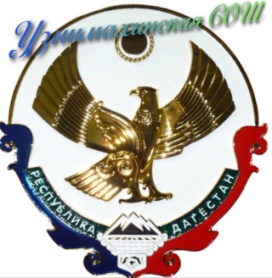 РЕСПУБЛИКА ДАГЕСТАНМУНИЦИПАЛЬНОЕ ОБРАЗОВАНИЕ «АКУШИНСКИЙ РАЙОН»МУНИЦИПАЛЬНОЕ БЮДЖЕТНОЕ ОБЩЕОБРАЗОВАТЕЛЬНОЕ УЧРЕЖДЕНИЕ«УЗНИМАХИНСКАЯ СРЕДНЯЯ ОБЩЕОБРАЗОВАТЕЛЬНАЯ ШКОЛА»368291, Республика Дагестан, Акушинский район, с. Узнимахи dzava77@mail.ru 89285897818                                                 ПРИКАЗ 02.09.2020                                                                                             № 5О назначении руководителя Центра образования цифрового и гуманитарного профилей «Точка роста»В целях реализации распоряжения Министерства просвещения Российской Федерации от 1 марта 2019 г. № Р-23 «Об утверждении Методических рекомендаций по созданию мест для реализации основных и дополнительных общеобразовательных программ цифрового, естественнонаучного, технического и гуманитарного профилей в образовательных организациях, расположенных в сельской местности и малых городах, и дистанционных программ обучения определенной категории обучающихся, в том числе на базе сетевого взаимодействия»ПРИКАЗЫВАЮ:Назначить руководителем  Центра образования цифрового и гуманитарного профилей «Точка роста»  Ахмедова Курбана Кадиевича.Контроль за исполнением данного приказа оставляю за собой.Директор  школы:                                        Ахмедова Р.М